COMPANY NAMECOMPANY NAMECOMPANY NAMECOMPANY NAMECOMPANY NAMECOMPANY NAMECOMPANY NAMECOMPANY NAMECOMPANY NAME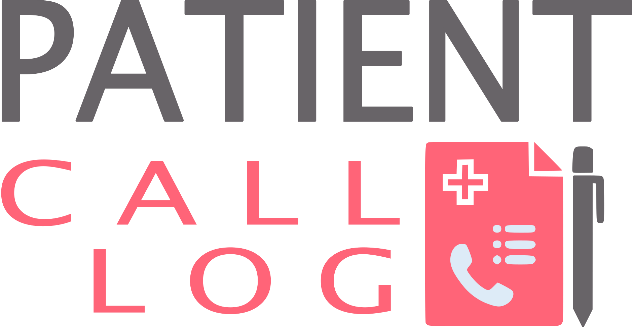 COMPANY NAMECOMPANY NAMECOMPANY NAMECOMPANY NAMECOMPANY NAMECOMPANY NAMECOMPANY NAMECOMPANY NAMECOMPANY NAMECOMPANY NAMECOMPANY NAMECOMPANY NAMECOMPANY NAMECOMPANY NAMECOMPANY NAMECOMPANY NAMECOMPANY NAMECOMPANY NAMECOMPANY NAMECOMPANY NAMECOMPANY NAMECOMPANY NAMECOMPANY NAMECOMPANY NAMECOMPANY NAMECOMPANY NAMECOMPANY NAMEStreet Name, City, CountryStreet Name, City, CountryStreet Name, City, CountryStreet Name, City, CountryStreet Name, City, CountryStreet Name, City, CountryStreet Name, City, CountryStreet Name, City, CountryStreet Name, City, CountryDoctor/Physician:Doctor/Physician:Doctor/Physician:Doctor/Physician:Michael RedMichael RedMichael RedMichael RedMichael RedPatient  Name:Patient  Name:Patient  Name:Marvin JuniorMarvin JuniorMarvin JuniorMarvin JuniorMarvin JuniorDate:20/05/2020Time:23:54Age:666666Medical record #:Medical record #:Medical record #:Medical record #:A20081954MJ/2015A20081954MJ/2015A20081954MJ/2015A20081954MJ/2015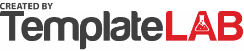 Previous diagnosis:Previous diagnosis:Previous diagnosis:Previous diagnosis:Previous diagnosis:Previous diagnosis:Previous diagnosis:Previous diagnosis:Previous diagnosis:Previous diagnosis:Previous diagnosis:Previous diagnosis:Previous diagnosis:Previous diagnosis:Description of telephone conversation:Description of telephone conversation:Description of telephone conversation:Description of telephone conversation:Description of telephone conversation:Description of telephone conversation:Description of telephone conversation:Description of telephone conversation:Description of telephone conversation:Description of telephone conversation:Description of telephone conversation:Description of telephone conversation:Description of telephone conversation:Description of telephone conversation:Objections of the patient regarding care or case management:Objections of the patient regarding care or case management:Objections of the patient regarding care or case management:Objections of the patient regarding care or case management:Objections of the patient regarding care or case management:Objections of the patient regarding care or case management:Objections of the patient regarding care or case management:Objections of the patient regarding care or case management:Objections of the patient regarding care or case management:Objections of the patient regarding care or case management:Objections of the patient regarding care or case management:Objections of the patient regarding care or case management:Objections of the patient regarding care or case management:Objections of the patient regarding care or case management:Non-compliances observed :Non-compliances observed :Non-compliances observed :Non-compliances observed :Non-compliances observed :Non-compliances observed :Non-compliances observed :Non-compliances observed :Non-compliances observed :Non-compliances observed :Non-compliances observed :Non-compliances observed :Non-compliances observed :Non-compliances observed :Advice given to the patient:Advice given to the patient:Advice given to the patient:Advice given to the patient:Advice given to the patient:Advice given to the patient:Advice given to the patient:Advice given to the patient:Advice given to the patient:Advice given to the patient:Advice given to the patient:Advice given to the patient:Advice given to the patient:Advice given to the patient:Follow-up appointment at the doctor's office scheduled?:Follow-up appointment at the doctor's office scheduled?:Follow-up appointment at the doctor's office scheduled?:Follow-up appointment at the doctor's office scheduled?:Follow-up appointment at the doctor's office scheduled?:Follow-up appointment at the doctor's office scheduled?:Follow-up appointment at the doctor's office scheduled?:Follow-up appointment at the doctor's office scheduled?:Follow-up appointment at the doctor's office scheduled?:Follow-up appointment at the doctor's office scheduled?:Follow-up appointment at the doctor's office scheduled?:Follow-up appointment at the doctor's office scheduled?:Follow-up appointment at the doctor's office scheduled?:Follow-up appointment at the doctor's office scheduled?:YES→Date:Time:NO© TemplateLab.com© TemplateLab.com© TemplateLab.com© TemplateLab.com